§767.  Inspection; sampling; analysis1.  Commissioner shall inspect, analyze, test.  The commissioner, or the commissioner's authorized agent, shall sample, inspect, analyze and test the agricultural liming materials distributed within this State to determine whether the agricultural liming materials are in compliance with this subchapter.  The commissioner, individually or through the commissioner's agent, may enter upon any public or private premises or carriers during regular business hours in order to have access to agricultural liming materials subject to this subchapter and rules adopted under this subchapter and to the records relating to their distribution.[RR 2021, c. 1, Pt. B, §105 (COR).]2.  Methods of analysis and sampling.  The methods of analysis and sampling shall be those approved by the commissioner and shall be guided by the Association of Official Analytical Chemists procedures.[PL 1987, c. 425, §§ 1, 3 (NEW).]3.  Adulterated or misbranded materials.  When the inspection and analysis of an official sample indicate an agricultural liming material has been adulterated or misbranded, the results of analysis shall be forwarded by the commissioner to the registrant and to the distributor of the sample.  If the registrant or distributor, within 30 days of notification, requests a portion of the test sample then the commissioner shall furnish, within 30 days of this request, a portion of the sample to the registrant or distributor who made the request.[PL 1987, c. 425, §§ 1, 3 (NEW).]SECTION HISTORYPL 1987, c. 425, §§1,3 (NEW). RR 2021, c. 1, Pt. B, §105 (COR). The State of Maine claims a copyright in its codified statutes. If you intend to republish this material, we require that you include the following disclaimer in your publication:All copyrights and other rights to statutory text are reserved by the State of Maine. The text included in this publication reflects changes made through the First Regular and First Special Session of the 131st Maine Legislature and is current through November 1, 2023
                    . The text is subject to change without notice. It is a version that has not been officially certified by the Secretary of State. Refer to the Maine Revised Statutes Annotated and supplements for certified text.
                The Office of the Revisor of Statutes also requests that you send us one copy of any statutory publication you may produce. Our goal is not to restrict publishing activity, but to keep track of who is publishing what, to identify any needless duplication and to preserve the State's copyright rights.PLEASE NOTE: The Revisor's Office cannot perform research for or provide legal advice or interpretation of Maine law to the public. If you need legal assistance, please contact a qualified attorney.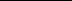 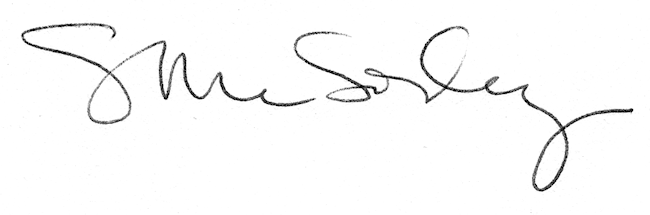 